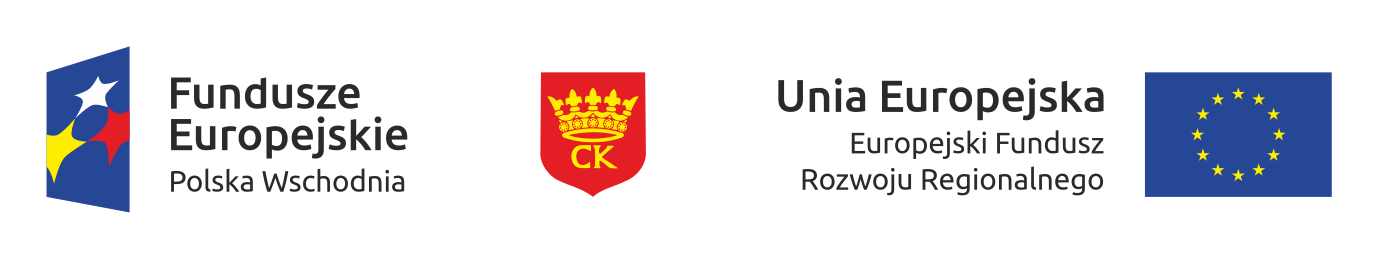 Załącznik nr 4 Przystępując do udziału w postępowaniu na wykonanie usługi przygotowania od podstaw  strony internetowej – portalowej (opartej na CMS’ie) dla projektu pn. „Rozwój infrastruktury transportu publicznego w Kielcach” współfinansowanego z Europejskiego Funduszu Rozwoju Regionalnego w ramach Programu Operacyjnego Polska Wschodnia na lata 2014-2020.Oświadczam, że: posiadam uprawnienia do wykonywania określonej działalności lub czynności, jeżeli przepisy prawa nakładają obowiązek posiadania takich uprawnień,dysponuję potencjałem technicznym i osobami zdolnymi do wykonania zamówienia,znajduję się w sytuacji ekonomicznej i finansowej zapewniającej wykonanie zamówienia.Prawidłowość powyższych danych potwierdzam własnoręcznym podpisem świadomy odpowiedzialności karnej z art. 297 kk.…………………………………..                              ………………………………….(miejscowość, data)                                                                              ( imię i nazwisko oraz podpis osoby uprawnionej do reprezentowania oferenta)…………………………………………….(pieczęć wykonawcy)OŚWIADCZENIE